POZVÁNKA – Turistikou k aktivnímu stáříVe středu 15. 6. 2022 si zajedeme do Vojtovic. Projdeme Petrovice a dojdeme na Sedm Lánů. Pěšky celkem 6 km. Sraz ve 12.25 hod. na autobusovém nádraží, příjezd autobusem v 15.25 hod.                                                                                                                                          Ivana KonečnáAkci finančně podporuje město Javorník. 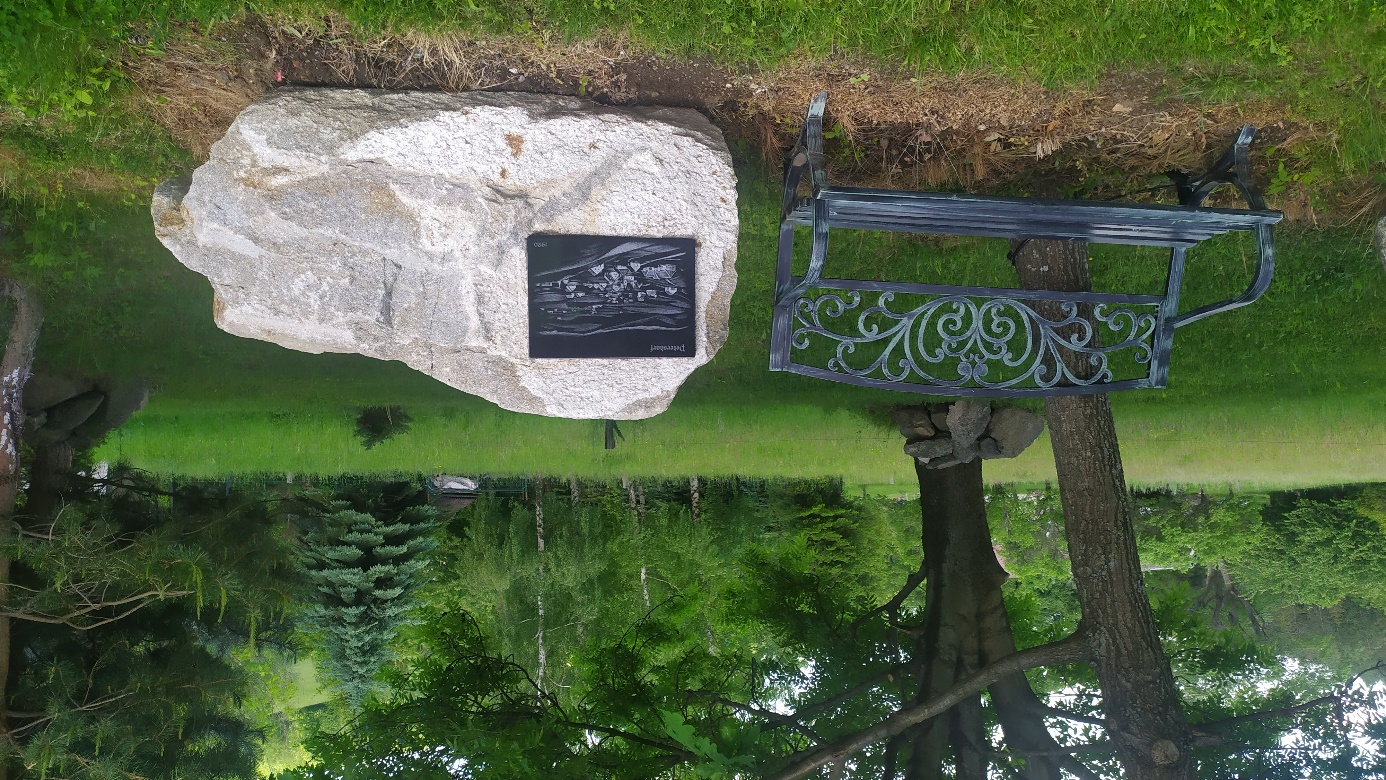 